Дисциплина на улице – залог безопасности. О правилах дорожного движения. Автомобильная дорога по-прежнему остается одним из самых опасных мест в селах и городах. Чем раньше начать прививать маленьким пешеходам понимание опасностей, которые исходят от едущего автомобиля, тем лучше. Безопасность дорожного движения для дошкольников направлена на ознакомление детей с основными правилами поведения на автомобильной дороге и возле нее. Методики могут быть применены как воспитателями детских садов, так и самими родителями. Что должны усвоить маленькие дошкольники:- Находясь возле проезжей части или на ней всегда надо держать взрослых за руку;- Детям никогда нельзя самим выбегать или выходить на автомобильную дорогу;- Переходить дорогу можно только по пешеходным переходам и только на зеленый сигнал пешеходного светофора;- Для пешеходов есть тротуар, для машин широкая дорога (проезжая часть);- Движущаяся машина представляет собой опасность для людей, машина не может остановиться резко, она будет какое-то время ехать вперед, так же как катиться мячик, который мы бьем ногой;- Дети должны выучить цвета светофора и самые простые знаки (надземный, наземный и подземный пешеходный переход).- Переходя улицу, всегда надо смотреть сначала налево, а дойдя до середины дороги - направо.- Переходить улицу можно только по пешеходным переходам. Они обозначаются специальным знаком «Пешеходный переход»- Если нет подземного перехода, ты должен пользоваться переходом со светофором.- Вне населенных пунктов детям разрешается идти только с взрослыми по краю навстречу машинам.Что должны усвоить дошкольники старшей группы:- Базовые понятия правил дорожного движения (дорога, автомобиль, железнодорожный переезд, пешеход остановка и т.д.);- Основные знаки дорожного движения, которые важны пешеходам (железнодорожный переезд со шлагбаумом и без, опасный поворот и т.д.);- Понятие тормозного пути в зависимости от погоды, состояния дороги и массы автомобиля;- Обязанности пешеходов и пассажиров транспорта;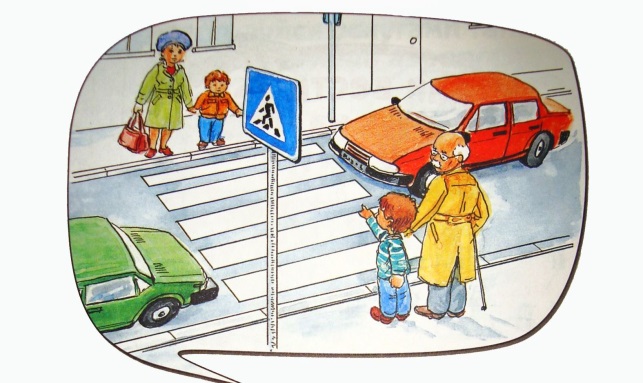 - Правила посадки на транспорт и проезда в транспорте;- Предупредительные сигналы светофора и регулировщика;- Правила перехода дороги;- Движение через железнодорожные пути, движение по тротуару, обочине, в жилой зоне, особенности езды на велосипеде.Рекомендации для родителей 1. При движении по тротуару:- придерживайтесь правой стороны тротуара;- не ведите ребенка по краю тротуара: взрослый должен находиться со стороны проезжей части;2. Готовясь перейти дорогу:- остановитесь или замедлите движение, осмотрите проезжую часть;- привлеките ребенка к наблюдению за обстановкой на дороге;- подчеркивайте свои движения: поворот головы для осмотра улицы, остановку для осмотра дороги, остановку для пропуска автомобилей;- учите ребенка различать приближающиеся транспортные средства;- не стойте с ребенком на краю тротуара, так как при проезде транспортного средство может зацепить, сбить, наехать задними колесами;- неоднократно показывайте ребенку, как транспортное средство останавливается у перехода, как оно движется по инерции.3. При выходе из дома:- сразу обратите внимание ребенка на движение транспортных средств у подъезда и вместе посмотрите, не приближается ли к вам автомобиль, мотоцикл, мопед, велосипед;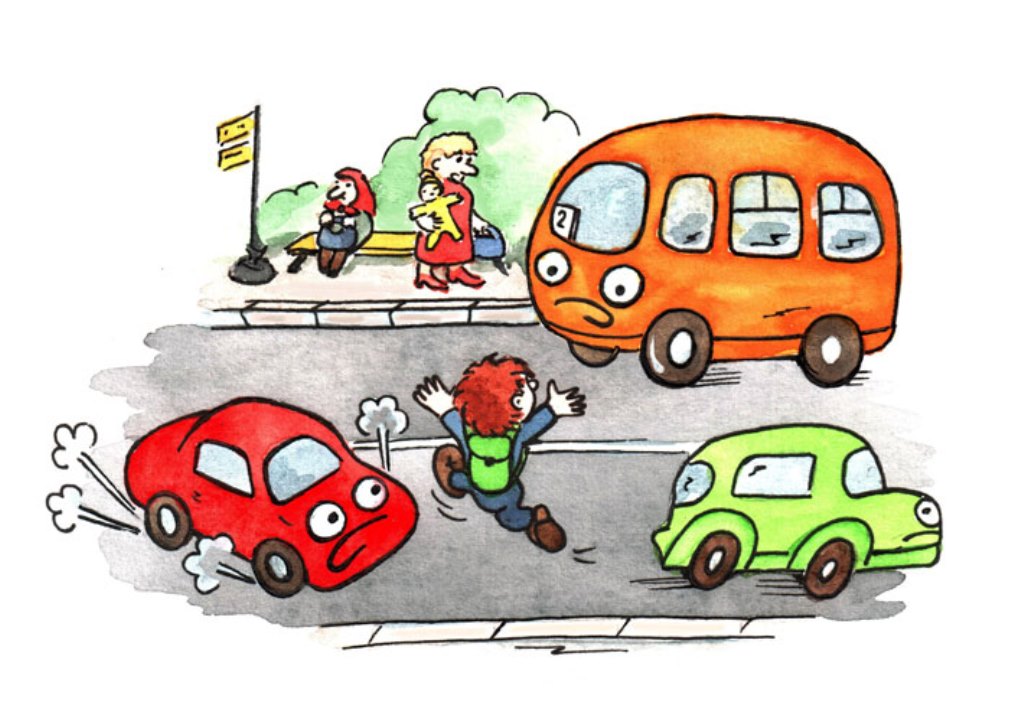 - если у подъезда стоят транспортные средства или растут деревья, закрывающие обзор, приостановите свое движение и оглянитесь, нет ли за препятствием опасности.4. При ожидании общественного транспорта:- стойте вместе с детьми только на посадочных площадках, а при их отсутствии на тротуаре или обочине.5. При переходе проезжей части:- переходите дорогу только по пешеходным переходам или на перекрестках по отмеченной линии зебре, иначе ребенок привыкнет переходить, где придется;- не спешите и не бегите; переходите дорогу всегда размеренным шагом;- не переходите дорогу наискосок; подчеркивайте, показывайте и рассказывайте ребенку каждый раз, что идете строго поперек улицы, что это делается для лучшего наблюдения за автомототранспортными средствами;- не торопитесь переходить дорогу, если на другой стороне вы увидели друзей, родственников, знакомых. Не спешите и не бегите к ним, внушите ребенку, что это опасно;- не начинайте переходить улицу, по которой редко проезжает транспорт, не посмотрев вокруг;- объясните ребенку, что автомобили могут неожиданно выехать из переулка, со двора дома;6. При посадке и высадке из общественного транспорта:- выходите впереди ребенка, так как малыш может упасть, а ребенок постарше может выбежать из-за стоящего транспорта на проезжую часть;- подходите для посадки к двери транспортного средства только после полной остановки: ребенок, как и взрослый, может оступиться и попасть под колеса;- не садитесь в общественный транспорт в последний момент при его отправлении; особую опасность представляет передняя дверь, так как можно попасть под колеса транспортного средства;- научите ребенка быть внимательным в зоне остановке особо опасном месте для него: стоящий автобус сокращает обзор дороги в этой зоне.7. При движении автомобиля:- приучайте детей сидеть в автомобиле только на заднем сиденье; не разрешайте сидеть рядом с водителем, если переднее сиденье не оборудовано детским креслом;- не разрешайте малолетнему ребенку во время движения стоять на заднем сиденье: при столкновении или внезапной остановке он может перелететь через спинку сиденья и удариться о переднее стекло;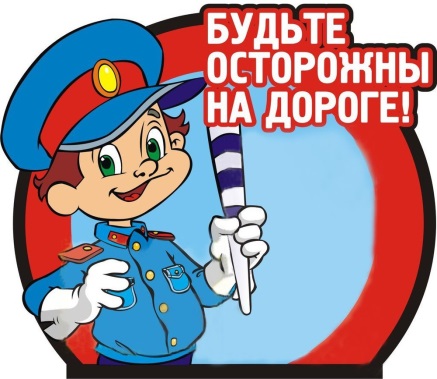 - не разрешайте детям находиться в автомобиле без присмотра. Памятка для родителей: «Безопасные шаги на пути к безопасности на дороге».Что должны знать родители о своем ребенке?В 3-4 года ребенок может отличить движущуюся машину от стоящей, но он уверен, что машина останавливается мгновенно.В 6 лет - боковым зрением он видит примерно 2/3 того, что видят взрослые; не умеет определить, что движется быстрее: велосипед или спортивная машина; не умеет правильно распределять внимание и отделять существенное от незначительного.В 7 лет - более уверенно отличать правую сторону дороги от левой.В 8 лет - может мгновенно отреагировать на отклик и т.д.; имеет опыт пешеходного передвижения на дороге; активно осваивает основные навыки езды на велосипеде; умеет определять источник шума; устанавливать связь между величиной предмета, его удаленностью и временем (чем ближе автомобиль, тем он больше).Составитель: Садоринг М.С.,педагог-психолог ГБУ «Центр помощи детям»